.Intro:	Start on the word “Hound” She sings…Youuuuuuuu ain`t nothing but a Hound DogEnding:	On wall 5 after 19 counts ( facing 06:00 )Note:  NO TAGS NO RESTARTS[1 – 8]	Step ½ turn L, turn ¼ L, behind side cross, side rock R recover ¾ spiral R, lock step fw. R	[9 – 16]	Step fw. R, step fw. L turn ½ R on L, coaster back R, step fw. L (prep) turn ½ L stepping back R, shuffle ½ L	[17 – 24]	¼ L Step fw. L sweep R fw, rock fw. R recover L and sweep R back, sailor step R, cross L behind R, turn ¼ R stepping fw. R, kick fw. L step down L	[25 – 32]	Point R to side, ½ Monterey R point L to side, triple side, back rock R recover L, lock fw. R	[33 – 40]	Step fw. R, turn ¼, step fw. L, mambo ¼ R, cross L full unwind R, chasse R	[41 – 48]	Step R to side, cross Rock L over R, side rock L to side, cross rock L over R, big step L slide R next to L	Ending:	Sailor step ½ turn R, walk fw. L walk fw. R	Cross R behind L (4), turn ½ R stepping down L,(&), step down R (5), Walk fw. L (6), walk fw. R (7)	Enjoy...:-)Contact: Maria.maag.dk@gmail.comYou...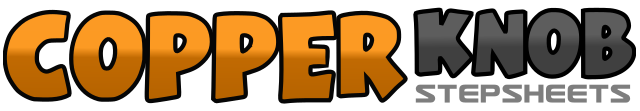 .......Count:48Wall:4Level:Intermediate Cha Cha.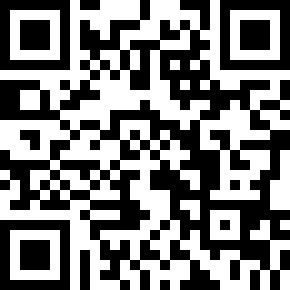 Choreographer:Maria Maag (DK) - September 2015Maria Maag (DK) - September 2015Maria Maag (DK) - September 2015Maria Maag (DK) - September 2015Maria Maag (DK) - September 2015.Music:Hound Dog - Smokey Joe's CafeHound Dog - Smokey Joe's CafeHound Dog - Smokey Joe's CafeHound Dog - Smokey Joe's CafeHound Dog - Smokey Joe's Cafe........1-2-3Step fw. R (1), make a ½ turn L stepping down L (2) turn ¼ L on L stepping R to R side (3)	03:004&5Cross L behind R (4), step R to R side (&), cross L over R (5)	03:006-7Rock R to R side (6), recover L while you do a ¾ spiral turn R on L (7) (weight ends on L)	12:008&Step fw. R (8), lock L behind R (&)	12:001-2-3Step fw, R (1), step fw. L (2), make a ½ turn R on L (3) ( weight ends on L )	06:004&5Step back R (4), step L next to R (&), step fw. R (5)	06:006-7Step fw. L ( prep R ) (6), make a ½ turn L on L stepping back R (7)	12:008&Make a ¼ turn L stepping L to L side (8), step R next to L (&)	09:001-2-3Make a ¼ turn L stepping down L and sweep R fw. (1), rock R fw. (2), recover L and sweep R back (3)	06:004&5Cross R behind L (4), step L to L side (&), step R to R side (5)	06:006-7Cross L behind R (6), make a ¼ turn R stepping down R (7)	09:008&Kick L fw. (8), step L next to R (&)	09:001-2-3Point R to R side (1), make a ½ turn R on L stepping R next to L (2), point L to L side (3)	03:004&5Step L next to R (4), step R next to L (&), step L to L side (5)	03:006-7Rock back R (6), recover L (7)	03:008&Step fw. R (8), lock L behind R (&)	03:001-2-3Step fw. R (1), make a ¼ turn R on L while you sink in your R hip (2), step fw. L (3)	06:004&5Rock fw. R (4), recover L (&), make a ¼ turn R stepping R to R side (5)	09:006-7Cross L over R (6), make a full spiral turn R on L (7) ( weight ends on L )	09:008&Step R to R side (8), step L next to R (&)	09:001-2&Step R to R side (1), cross rock L over R (2), recover R (&)	09:003&4&Rock L to L side (3), recover R (&), cross rock L over R (4), recover R (&)	09:005-6Take a big step L on L (5), start sliding R next to L (6)	09:007-8Continue sliding R next to L (7), collect R next to L ( weight ends on L ) (8)	09:00